                        Дидактическая игра «Попугай».Задачи: развивать мелкую моторику рук; продолжать закреплять представление о величине (большой , маленький); учить находить основные цвета спектра среди других цветов.Игровые действия: ребёнок отрывает пёрышки на липучке; находит основные цвета у пёрышек; находит большие и маленькие пёрышки; приклеивает пёрышки по размерам. Игра проходит с помощью воспитателя.Материал: попугай изготовленный из цветного фетра; пёрышки цветные на липучках.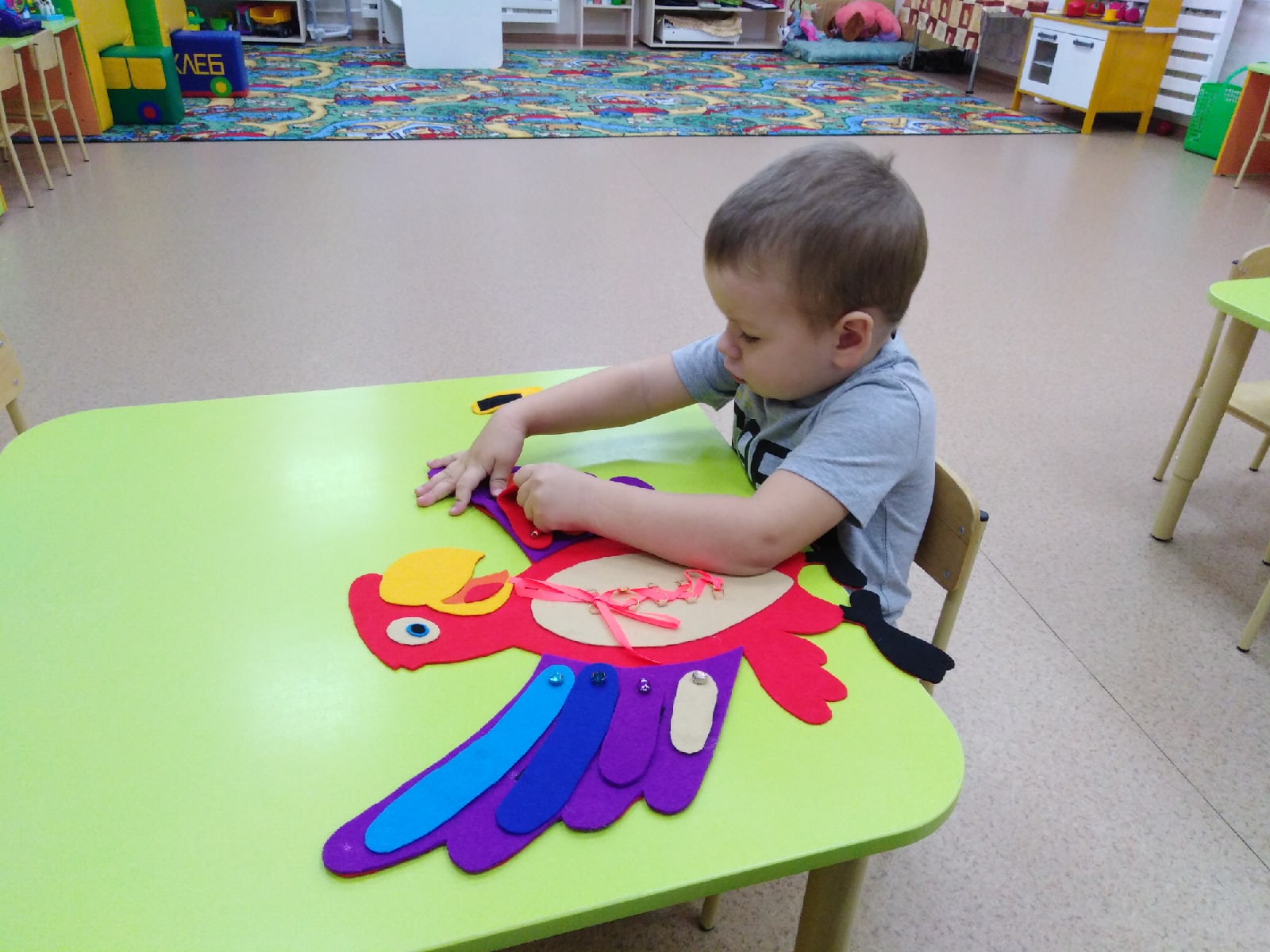 